1. 校園安全規劃創新交通安全學校情境佈置交通安全學校情境佈置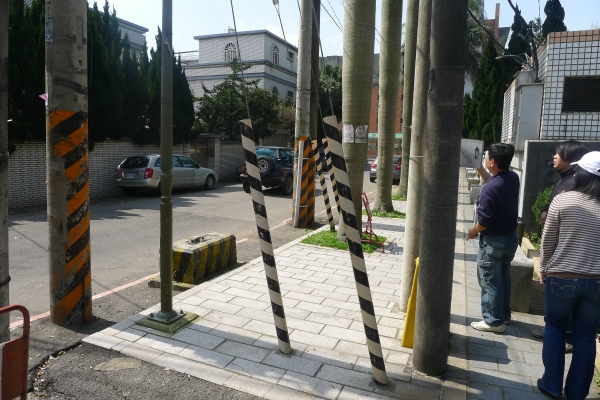 校門右側三根電桿長期影響學童步行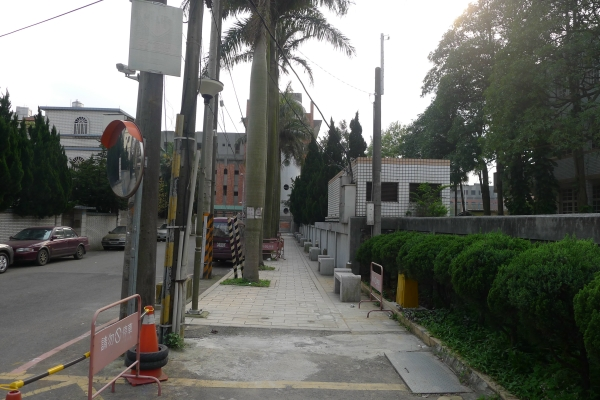 移除電桿，保持學童上下學步道暢通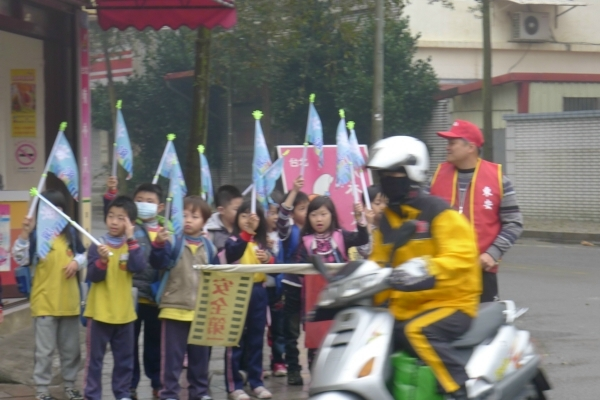 推廣低年級禮讓小旗實施計畫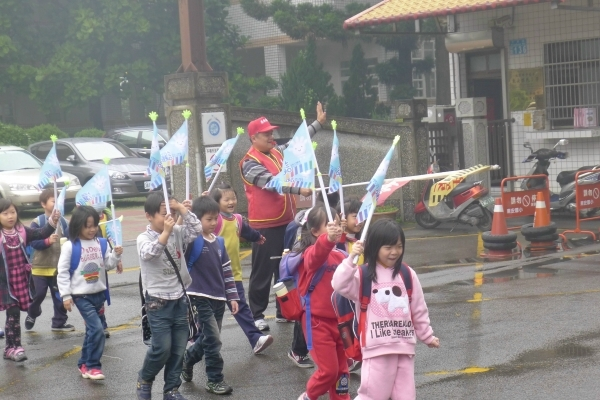 推廣低年級禮讓小旗實施計畫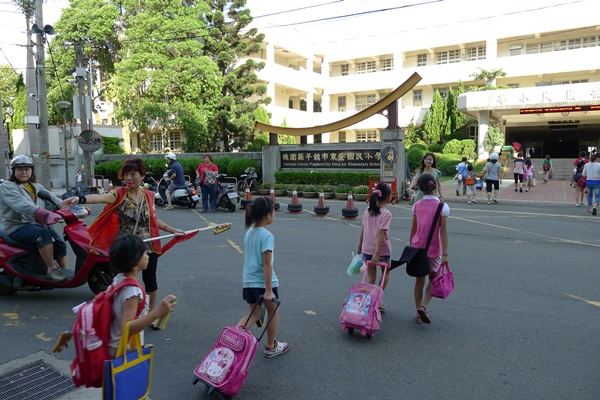 結合社區家長及學校志工構築安全網絡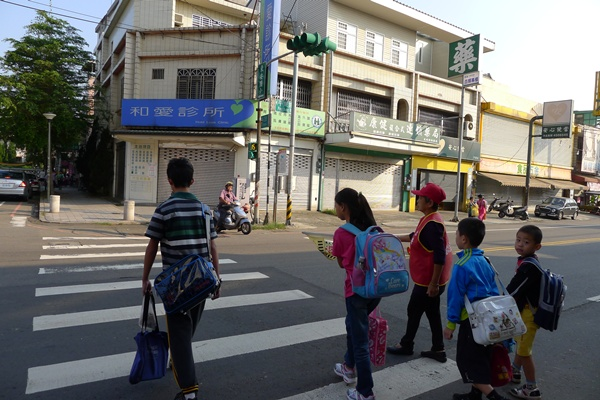 結合社區家長及學校志工構築安全網絡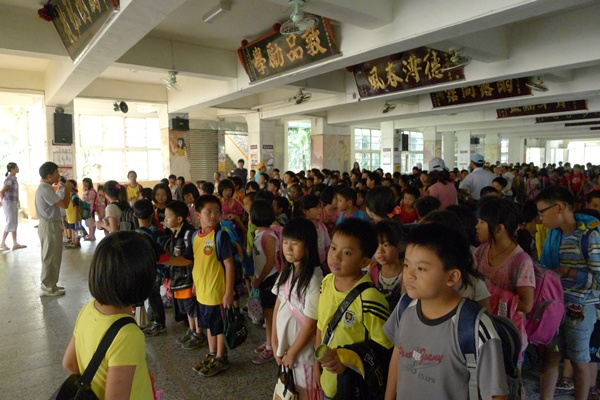 放學時間全校各班集合中廊依序放學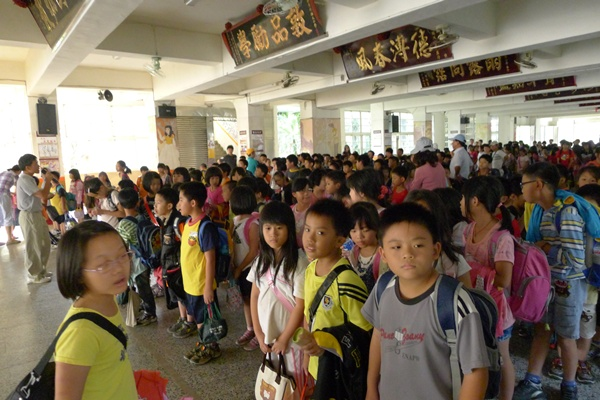 放學時間全校各班集合中廊依序放學